Реестр требований кредиторов 
 ТОО «Спецстрой МТС КZ»    Временный управляющий 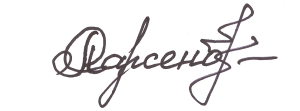 «Спецстрой МТС КZ» :                                                Сарсенбаев А.  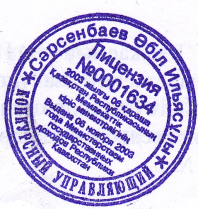 № п/пОчередь,Ф.И.О. (при наличии)/наименование кредитораИндивидуальный идентификационный номер/бизнес-идентификационный номер (ИИН/БИН) кредитораСумма
предъявленных
требований
(тенге)Документы, подтверждающие обоснованность принятого администратором решения (наименование, дата, номер),дата возникновения задолженностиПримечание1234561.Первая очередь1)Требования граждан, перед которыми должник несет
ответственность за причинение вреда жизни и здоровью, определенные путем капитализации соответствующих повременных платежей…Итого:1234562)Требования по взысканию алиментов…Итого:3)Требования по оплате труда и
выплате компенсаций лицам, работавшим по трудовому договору, из расчета среднемесячной заработной платы, сложившейся у должника за двенадцать календарных месяцев, предшествующих одному году до возбуждения производства по делу о банкротстве…Итого:4)Задолженность по социальным отчислениям в Государственный фонд социального страхования из расчета среднемесячной заработной платы, сложившейся у должника за двенадцать календарных месяцев, предшествующих одному году до возбуждения производства по делу о банкротстве …Итого:5)Задолженность по удержанным из заработной платы
обязательным пенсионным
взносам, обязательным профессиональным пенсионным взносам из расчета среднемесячной заработной платы, сложившейся у должника за двенадцать календарных месяцев, предшествующих одному году до возбуждения производства по делу о банкротстве…Итого:6)Задолженность по удержанному
из заработной платы
подоходному налогу из расчета среднемесячной заработной платы, сложившейся у должника за двенадцать календарных месяцев, предшествующих одному году до возбуждения производства по делу о банкротстве…123456Итого:7)Требования по выплате вознаграждений по авторским договорам…Итого:Итого по первой очереди:2.Вторая очередь1)Требования кредиторов по обязательству, обеспеченному залогом имущества банкрота, оформленным в соответствии с законодательством Республики Казахстан. …Итого по второй очереди:3.Третья очередь1)Задолженность по налогам и другим обязательным платежам в бюджет636075,00Акт сверки  от 05.01.2015…2)Задолженность по уплате налогов и других обязательных платежей в бюджет, исчисленная должником согласно налоговой отчетности, начисленная органом налоговой службы по результатам налоговых проверок, за истекшие налоговые периоды и налоговый период, в котором применена процедура банкротства…Итого по третьей очереди:636075,004.Четвертая очередь1)Требования кредиторов по гражданско-правовым и иным обязательствам…Итого:2)Требования залоговых кредиторов по обязательству в части, не обеспеченной залогом…Итого:3)Требования залоговых кредиторов, превышающие размер суммы, вырученной от реализации залога…123456Итого:4)Требования залоговых кредиторов при передаче залогового имущества в размере разницы в случае, если оценочная стоимость залогового имущества меньше, чем требования залогового кредитора, включенные в реестр требований кредиторов в совокупности с суммой, уплаченной залоговым кредитором в счет удовлетворения требований кредиторов первой очереди…Итого по четвертой очереди:5.Пятая очередь1)Убытки, неустойки (штрафы, пени)354 161,82…Итого:354 161,822)Требования кредиторов по оплате труда и выплате компенсаций, трудовые отношения с которыми возникли в течение периода времени, начиная с одного года до возбуждения производства по делу о банкротстве, превышающие размер среднемесячной заработной платы, сложившейся у должника за двенадцать календарных месяцев, предшествующих одному году до возбуждения производства по делу о банкротстве…Итого:3)Суммы увеличений требований кредиторов по оплате труда и выплате компенсаций, образовавшиеся в результате повышения заработной платы работника в период, исчисляемый, начиная с одного года до возбуждения производства по делу о банкротстве…Итого:4)Требования, заявленные после истечения срока их предъявления…Итого по пятой очереди:354 161,82Итого по реестру:1234566.Непризнанные требования ….Итого:990 238